C O M U N E   D I   P O R T O F I N OCittà Metropolitana di GenovaNUCLEO POLIZIA MUNICIPALEP.zza Libertà, 9 - 16034 Portofino (GE)     tel. 0185/26.9440 - fax 0185/26.9631mail: poliziamunicipale@comune.portofino.genova.itManifestazioni:  informazioni utili all'organizzazioneIn questa sezione sono raccolte tutte le informazioni utili all'organizzazione di eventi nel Comune di Portofino, gli obblighi amministrativi da rispettare e la modulistica da presentare ai vari uffici competenti.
 1 - Verifiche e adempimenti preventiviPrerequisiti soggettivi del richiedentepossesso dei requisiti morali previsti dal R.D. n. 773/1931assenza di pregiudiziali ai sensi della legge antimafiaScelta della dataprima di organizzare un evento verificare che la data non si sovrapponga ad altre manifestazioni già programmate per evitare un "intasamento" del calendarioconsultare il calendario  delle manifestazioni organizzate dal Comune e da soggetti privati presso gli Uffici competentiScelta del luogoverificare l'assenza di ostacoli temporanei con l'Ufficio Polizia Locale;Preavviso di pubblica manifestazioneAi sensi dell'Art. 18 T.U.L.P.S., per tutte le manifestazioni in luogo pubblico o aperto al pubblico, l'organizzatore deve presentare obbligatoriamente alla Questura, la comunicazione di preavviso mediante l'apposito modulo almeno tre giorni prima della data prevista.
 Modulo di preavviso pubblica manifestazione 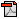 2 - Occupazione di suolo pubblico e/o demanialeE' necessario presentare la richiesta, almeno 15 giorni prima della data prevista, ogni volta che si ha l'installazione temporanea di strutture fisse su suolo pubblico e/o demaniale (palchi, pedane, gazebo, ecc.) e in ogni caso in cui il suolo deve essere riservato e concesso per lo svolgimento di un evento.
 
Se una strada/piazza deve essere chiusa alla circolazione veicolare (anche temporanea) occorre un provvedimento di limitazione della circolazione: è necessaria una richiesta in carta semplice da presentare all'Ufficio Polizia Locale.

E' richiesto il pagamento per gli organizzatori privati, nessun pagamento per uffici comunali, associazioni culturali/Onlus e partiti politici.
 Modulo di richiesta occupazione suolo pubblico e/o demaniale3 - Permessi ZTL - Zona a Traffico Limitato e/o S.P. 227Se l'evento si svolge in vie e piazze facenti parte della Zona a Traffico Limitato ed è necessario accedere con veicoli a motore, occorre presentare opportuna richiesta all’Ufficio Polizia locale inviando il modulo compilato e gli allegati richiesti al Comando di Polizia Locale del Comune di Portofino almeno 10 giorni prima dell'inizio della manifestazione.
 Modulo di richiesta accesso alla ZTL Modulo di richiesta di transito sulla SP 227 in deroga al divieto per veicoli di lunghezza sup. mt. 06,00 e di larghezza sup mt.02,304 - Vendita/somministrazione di cibo e bevandeVendita temporaneaPer vendita temporanea si intende l'effettuazione di una attività di vendita al dettaglio di prodotti alimentari e non alimentari per un periodo di tempo limitato in occasione di eventi, manifestazioni, mostre o riunioni di persone.
Coloro che vendono in occasione dell'evento dovranno essere in possesso dei requisiti richiesti:gli ambulanti e i commercianti titolari delle licenze dovranno rilasciare i documenti fiscali previsti ed essere iscritti alla CCIAA Registro Impresegli hobbisti della dichiarazione di vendita di oggetti di propria creazione esonerati dal rilascio della ricevuta fiscale Somministrazione temporaneaPer somministrazione temporanea si intende l'attività di somministrazione di alimenti e bevande svolta in occasione di riunioni straordinarie di persone nei locali e luoghi in cui si svolgono e per la durata delle stesse (vendita cibi/bevande da consumare nell'immediatezza).
Per i soggetti già autorizzati alla somministrazione non necessita alcuna autorizzazione ulteriore, è invece necessaria la SCIA temporanea in occasione dell'evento/manifestazione per coloro che non svolgono abitualmente tale attività.
Se fatta su suolo pubblico con consumo sul posto con allestimento di tavoli e sedie occorre anche l'occupazione di suolo pubblico.   Per la modulistica inerente occorre scaricare la stessa allo sportello SUAP presente sul sito (Home Page) del Comune di Portofino5 - Pubblicità e promozione dell'eventoEsposizione di manifesti e locandine, totem, banner ecc, distribuzione di brochure per pubblicizzare l'iniziativa o la manifestazione devono essere autorizzate dagli uffici competenti Ufficio Polizia Locale – Ufficio Occupazione Suolo
E' vietata l'affissione al di fuori degli spazi autorizzati e sulla segnaletica stradale. 

6 - Utilizzo di beni/locali di proprietà comunaleUtilizzo di strutture di proprietà del Comune (transenne, sedie, tavoli, pannelli, ecc.) necessari per l'allestimento della manifestazione.

Effettuare la richiesta all’ ufficio Tecnico, utilizzando il modulo seguente, almeno 15 giorni prima dell'iniziativa per consentire la verifica della disponibilità e delle modalità di consegna/ritiro.
 Modulo richiesta materiali/forniture servizi Utilizzo di locali di proprietà comunaleUtilizzo di sale comunali per organizzare vari tipi di attività: conferenze, incontri, dibattiti, mostre, spettacoli, ecc.

Effettuare la richiesta in tempo utile alla verifica e accoglimento all'ufficio protocollo:Modulo richiesta utilizzo strutture pubbliche7 - Fornitura serviziQuando si organizza una manifestazione occorre verificare preventivamente la disponibilità sul luogo prescelto di forniture relative alla realizzazione stessa (energia elettrica, raccolta rifiuti, servizi igienici) ed attivare tutte le richieste necessarie.
Nel caso fossero già presenti forniture stabili sul luogo, prendere contatto con Ufficio Tecnico del Comune.

Presentare la richiesta in tempo utile e comunque almeno 20-30 giorni prima della data prevista dell'iniziativa.
  Energia elettrica: verificare la disponibilità sul luogo di forniture permanenti; se non ci sono o sono insufficienti occorre richiedere una fornitura straordinaria all'ENEL o altro gestoreRifiuti: è a carico dell’organizzazione la pulizia sull'area interessata. Se necessario richiedere all'Ufficio Tecnico la disponibilità di eventuali cassonetti e bidoni di raccolta.  Servizi igienici chimici: da installare se è previsto un numero elevato di persone e/o non sono disponibili un numero sufficiente di servizi pubblici e con posizione da concordare con l’Ufficio Tecnico.Modulo richiesta materiali/forniture servizi 8 - Richiesta di servizi aggiuntivi della Polizia LocaleLa presenza dei presidi di sicurezza viene ordinata caso per caso sulla base della valutazione delle caratteristiche della manifestazione (es. afflusso di pubblico, tipologia installazioni e strumentazioni impiegate, ecc.), da parte delle autorità competenti comunali, dei Vigili del fuoco o della C.C.V. e/o C.P.V.

Gli organizzatori privati possono chiedere un servizio specifico alla Polizia Locale dietro pagamento dei costi sostenuti dal Comune.
Il numero degli operatori in servizio viene sempre deciso dal Comandante secondo varie procedure prestabilite in base alla tipologia della manifestazione.

La richiesta va presentata almeno 45 giorni prima dell'evento.
 Modulo richiesta servizi Polizia Municipale 9 - SIAE - diritti d'autoreRiguarda il diritto d'autore per le opere dell'ingegno di carattere creativo che appartengono alla letteratura, alla musica, alle arti figurative, all'architettura, al teatro ed alla cinematografia, qualunque ne sia il modo o la forma di espressione. 

L'organizzatore deve richiedere alla SIAE, quando previsto, il permesso almeno 7 giorni prima dell'iniziativa ed effettuare il relativo pagamento entro 5 giorni dalla data di svolgimento.10 - Tipologie di manifestazioniSpettacoli pubblici all'apertoSpettacoli pubblici al chiusoSpettacoli con emissioni sonoreSpettacoli viaggiantiFiere e sagreTombole, lotterie, giochi lecitiManifestazioni sportiveRaccolte fondi per iniziative beneficheProcessioni e corteiAttività cinematografiche, televisive, fotograficheComizi e raccolte firmeSpettacoli pirotecnici11 - Istanza per rilascio autorizzazioni  di manifestazioni temporanee – spettacoli – trattenimenti Presentare l'apposita domanda da consegnare all'Ufficio Polizia Locale, almeno 30 giorni prima dell'iniziativa.
 Modulo richiesta rilascio autorizzazione per lo svolgimento di manifestazioni temporanee – spettacoli – trattenimenti -  FINO A 200 PERSONEModulo richiesta rilascio autorizzazione per lo svolgimento di manifestazioni temporanee – spettacoli – trattenimenti -  OLTRE LE 200 PERSONE12 – contatti utili:Posta elettronica certificata:  protocollo@pec.comune.portofino.genova.itUfficio Polizia Locale:tel. 0185 269440 mail:		       poliziamunicipale@comune.portofino.genova.itComandante:Cesare Vesentini		comandantepl@comune.portofino.genova.itUfficio Demanio – Patrimonio:Responsabile Dott. Stefano Priolo: 		priolo@comune.portofino.genova.it 
tel. 0185/267729Ufficio Tecnico:Responsabile Settore: Arch. Maria Gentoso: gentoso@comune.portofino.genova.it tel. 0185/267723 
Geom. Fabio Gandini: 				  gandini@comune.portofino.genova.it tel. 0185/267725Ufficio Protocollo:Sig.ra Maria Milingi : 			    protocollo@comune.portofino.genova.it 
tel.0185/267710Ufficio Commercio:Sig.ra Maria Milingi : 			           milingi@comune.portofino.genova.it 
tel.0185/267710Ufficio Tributi:Sig.ra Maria Gloria Viacava		         viacava@comune.portofino.genova.it 
tel. 0185/267730